Dr John Summit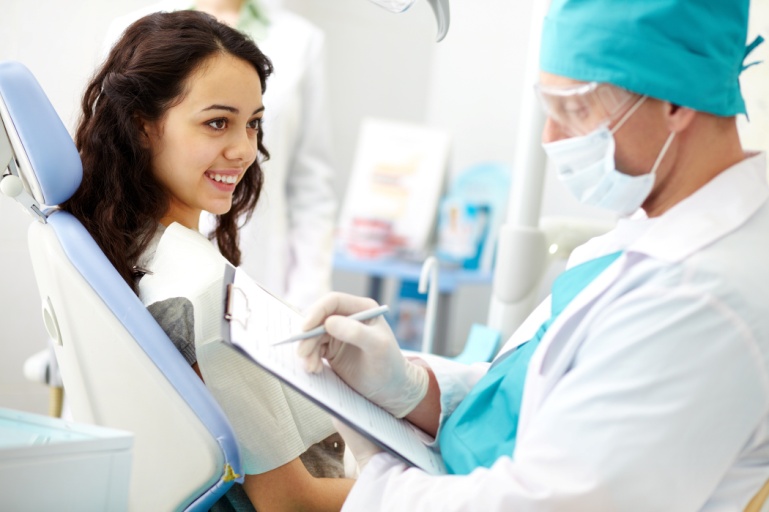 1880 Oakridge Rd.Falcon EO 405678Phone: 555-000-5050Today’s Date: _____________________Patient’s Name: ___________________Dental Diagnosis: __________________Treatment Prescription: _____________Restrictions/Clearance: ______________Sincerely,Dentist’s Signature